به نام ایزد  دانا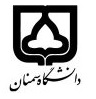 (کاربرگ طرح درس)                   تاریخ بهروز رسانی:   فروردین 98             دانشکده    اقتصاد مدیریت و علوم اداری                                نیمسال دوم سال تحصیلی 97-98بودجهبندی درسمقطع: کارشناسی□   کارشناسی ارشد□  دکتری▄مقطع: کارشناسی□   کارشناسی ارشد□  دکتری▄مقطع: کارشناسی□   کارشناسی ارشد□  دکتری▄تعداد واحد: نظری... عملی...تعداد واحد: نظری... عملی...فارسی: اقتصاد بین الملل پیشرفته 1فارسی: اقتصاد بین الملل پیشرفته 1نام درسپیشنیازها و همنیازها:پیشنیازها و همنیازها:پیشنیازها و همنیازها:پیشنیازها و همنیازها:پیشنیازها و همنیازها:  International Economic 1 لاتین:   International Economic 1 لاتین: نام درسشماره تلفن اتاق:شماره تلفن اتاق:شماره تلفن اتاق:شماره تلفن اتاق: مدرس/مدرسین: دکتر سعادت مدرس/مدرسین: دکتر سعادت مدرس/مدرسین: دکتر سعادت مدرس/مدرسین: دکتر سعادتمنزلگاه اینترنتی:منزلگاه اینترنتی:منزلگاه اینترنتی:منزلگاه اینترنتی:saadatrah@semnan.ac.ir پست الکترونیک: saadatrah@semnan.ac.ir پست الکترونیک: saadatrah@semnan.ac.ir پست الکترونیک: saadatrah@semnan.ac.ir پست الکترونیک: برنامه تدریس در هفته و شماره کلاس: سه شنبه 13 تا  15 کلاس شماره 20برنامه تدریس در هفته و شماره کلاس: سه شنبه 13 تا  15 کلاس شماره 20برنامه تدریس در هفته و شماره کلاس: سه شنبه 13 تا  15 کلاس شماره 20برنامه تدریس در هفته و شماره کلاس: سه شنبه 13 تا  15 کلاس شماره 20برنامه تدریس در هفته و شماره کلاس: سه شنبه 13 تا  15 کلاس شماره 20برنامه تدریس در هفته و شماره کلاس: سه شنبه 13 تا  15 کلاس شماره 20برنامه تدریس در هفته و شماره کلاس: سه شنبه 13 تا  15 کلاس شماره 20برنامه تدریس در هفته و شماره کلاس: سه شنبه 13 تا  15 کلاس شماره 20اهداف درس: آشنایی  دانشجویان با آخرین تئوری های تجارت بین المللاهداف درس: آشنایی  دانشجویان با آخرین تئوری های تجارت بین المللاهداف درس: آشنایی  دانشجویان با آخرین تئوری های تجارت بین المللاهداف درس: آشنایی  دانشجویان با آخرین تئوری های تجارت بین المللاهداف درس: آشنایی  دانشجویان با آخرین تئوری های تجارت بین المللاهداف درس: آشنایی  دانشجویان با آخرین تئوری های تجارت بین المللاهداف درس: آشنایی  دانشجویان با آخرین تئوری های تجارت بین المللاهداف درس: آشنایی  دانشجویان با آخرین تئوری های تجارت بین المللامکانات آموزشی مورد نیاز: ویدئو پروژکتورامکانات آموزشی مورد نیاز: ویدئو پروژکتورامکانات آموزشی مورد نیاز: ویدئو پروژکتورامکانات آموزشی مورد نیاز: ویدئو پروژکتورامکانات آموزشی مورد نیاز: ویدئو پروژکتورامکانات آموزشی مورد نیاز: ویدئو پروژکتورامکانات آموزشی مورد نیاز: ویدئو پروژکتورامکانات آموزشی مورد نیاز: ویدئو پروژکتورامتحان پایانترمامتحان میانترمارزشیابی مستمر(کوئیز)ارزشیابی مستمر(کوئیز)فعالیتهای کلاسی و آموزشیفعالیتهای کلاسی و آموزشینحوه ارزشیابینحوه ارزشیابی1733درصد نمرهدرصد نمرهآخرین مقالات در حوزه تجارت بین المللآخرین مقالات در حوزه تجارت بین المللآخرین مقالات در حوزه تجارت بین المللآخرین مقالات در حوزه تجارت بین المللآخرین مقالات در حوزه تجارت بین المللآخرین مقالات در حوزه تجارت بین المللمنابع و مآخذ درسمنابع و مآخذ درستوضیحاتمبحثشماره هفته آموزشیGravity  model1Gravity  model and  international trade2The Gravity Model of Trade Applied to Developing Countries3Gravity  model and Comparative advantage4Gravity  model an exchange rate5Comparative advantage: DRC6Comparative advantage: RCA7Comparative advantage: SARCA8Comparative advantage: NRCA9Home market effect theory10The home market effect and bilateral trade patterns11Economic geography and regional production structure:12Trade diversion and tariff13Trade creation and tariff14Scale economies, product differentiation, and the pattern of trade15Comparative home-market advantage: an empirical analysis of british Exports16